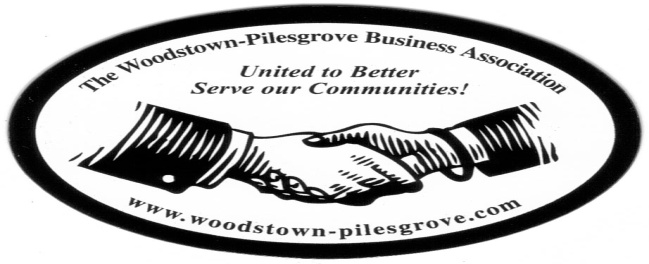 Woodstown-Pilesgrove Business AssociationGeneral Membership Meeting AgendaWednesday – April 8, 2015First National Bank of ElmerMission Statement: To Promote and Support our Local Businesses throughNetworking, Shared Success and Training OpportunitiesFacilitated by:	Peggy ScheuleRoll Call : What does Spring mean to you? 	Treasurer’s ReportGeneral Account:	Beg Balance_______________ 	Income___________________	Expenses________________	End Balance______________Golf Outing Account: _____________President’s ReportMotion/ Approval of General Membership minutes from February & MarchUpdate from April Officers and Trustees MeetingVice-President’s Report“Outstanding Business of the Year”Committee Reports:Website Committee – Lori Petronglo & Kevin GibalaAmbassador Committee – Paul HorvathGovernment Relations Committee – Joe CrevinoActivities/Programs – Hue Grant & Chris WilliamsAnnual program assignments Promotion/Marketing Anne ElderFundraising – Anne Elder2015 Golf Outing UpdateFireworks Committee – Keith ElderProgram:  Young Life of Salem CountyPastor Jim Peterson, Asbury United Methodist churchTable Topic – How does the Weather affect your Business?Member ShoutoutsOther Topics for Discussion…Upcoming Dates, Events & Mixers to look for:Golf Outing – 5/22/154th of July Parade4th of July FireworksAdjourn Meeting and Networking Next General Membership Meeting - Wednesday, May 13th, 2015Friends Village – Breakfast – 7:30 AM – Meeting 7:45 